  E.P. s’ned-gare                                                                                    NOM :………………………………. CLASSE : 5ème A                                                                                    PRENOM :………………………...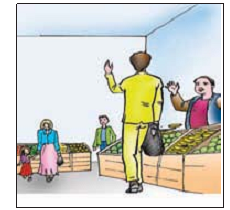 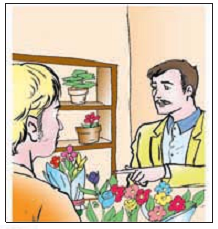 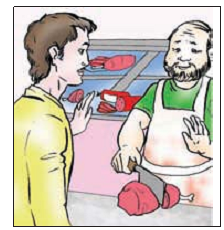 